UTVRDADANAS POKUŠAJ NAPRAVITI SVOJU UTVRDU!!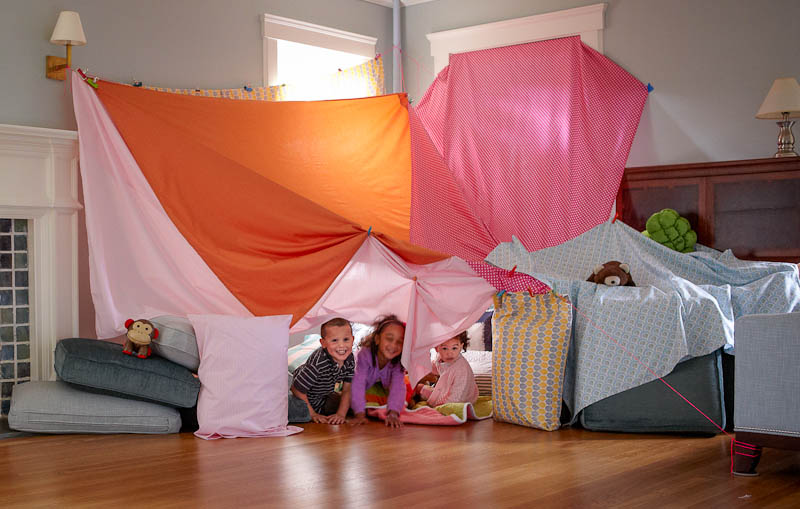 ZA OVU AKTIVNOST TREBATI ĆE TI SVI PREDMETI KOJE MOŽEŠ KORISTITI ZA IZRADU SVOJE UTVRDE, KAO ŠTO SU:PLAHTEDEKEJASTUCISTOLICEZADATAK JE DA POKUŠAŠ NAPRAVITI SVOJ ZATVOREN PROSTOR U KOJI MOŽEŠ DONJETI IGRAČKE I IGRATI SE!VIDI KAKO TO IZGLEDA NA VIDEO ZAPISU: https://www.youtube.com/watch?v=7yV4vp-RmxgZABAVI SE! 